Ysgol Harri Tudur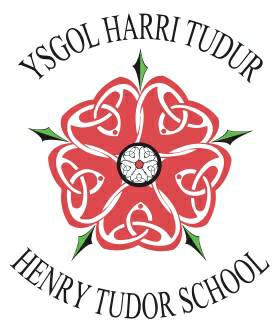 Henry Tudor SchoolExtra-Curricular Opportunities TimetableThe list below is not exhaustive, more clubs and societies are being added on a regular basis…Further clubs in the following areas and subjects are being considered for the future:Maths Challenge Club, CriwCymraeg, History Club & Languages Club. Check with Main Reception for activity venues if uncertain.Day / SessionMondayTuesdayWednesdayThursdayFridayPre-SchoolGym Breakfast ClubGym Breakfast ClubBreak 1Dodgeball Yr 7 & 8Open Library Library: Book Club Yr 7&8 Astroturf Football Yr 9Open Library Dodgeball Yr 7 & 8Grace GroupOpen LibraryAstroturf Football Yr 8&10Open LibraryBreak 2Soul BandNetballAstroturf Football Yr 8Open LibraryMusical FuturesAstroturf Football Yr 7 & 10Mixed Gymnastics Yr 7 – 9Open LibraryAstroturf Football Y 7Girls Football Yr 7 – 11Girls Gymnastics Yr 7 – 9 Library: Readers of the Round Table Yr 9+String GroupDebating ClubLibrary Doctor Who ClubAstroturf Football Yr 9ALN Football Yr 7 – 9 Open LibraryRacquet Sports Yr 7 - 10After SchoolIT Coding ClubSixth Form SerenNetball Yr 7, 8 & 9Hockey Yr 10-13Rugby Yr 7, 8 & 9Handball Yr 7 & 8Library Study ClubOrchestraNetball Yr 10 – 13Hockey Yr 7 – 9Cross Fit (all Yrs)Library Study ClubRocket Club Yr 10& 11Photography Club (all Yrs) Art Club (all Yrs)Show Choir RehearsalsLibrary Study ClubScience Club Yr 7 – 10 Multiple sporting fixturesGirls Rollerblading Yr 7 – 9Library Study ClubDrama ClubFilm / Cinema ClubMusic ActivitiesDuke of EdinburghLibrary Choices Club (Creative Writing, Reading, Homework etc) Multiple Sports & Exercise activities (changed regularly)